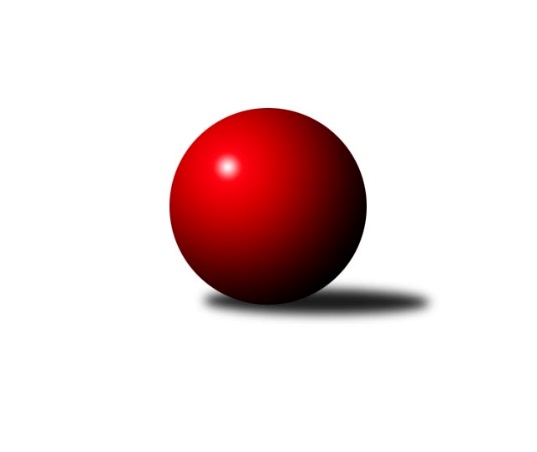 Č.8Ročník 2017/2018	16.7.2024 Východočeská divize 2017/2018Statistika 8. kolaTabulka družstev:		družstvo	záp	výh	rem	proh	skore	sety	průměr	body	plné	dorážka	chyby	1.	SKK České Meziříčí	8	6	1	1	86 : 42 	(54.0 : 42.0)	2620	13	1782	838	23.8	2.	TJ Tesla Pardubice	8	5	2	1	81 : 47 	(53.5 : 42.5)	2673	12	1827	846	27	3.	KK Dobruška	8	5	1	2	73 : 55 	(56.5 : 39.5)	2660	11	1810	849	32	4.	SKK Třebechovice p. O.	8	5	1	2	72 : 56 	(54.0 : 42.0)	2624	11	1783	841	22.5	5.	KK Zálabák Smiřice	8	5	0	3	64 : 64 	(50.5 : 45.5)	2710	10	1844	866	30.8	6.	TJ Dvůr Králové n. L.	8	4	0	4	68 : 60 	(51.5 : 44.5)	2594	8	1789	804	35.6	7.	KK Vysoké Mýto	8	4	0	4	68 : 60 	(56.0 : 40.0)	2581	8	1769	813	29.3	8.	SKK Vrchlabí B	8	3	1	4	64 : 64 	(39.5 : 56.5)	2596	7	1776	821	35.4	9.	TJ Start Rychnov n. Kn. B	8	3	0	5	58 : 70 	(48.0 : 48.0)	2549	6	1761	787	34	10.	TJ Jiskra Hylváty	8	2	2	4	55 : 73 	(45.5 : 50.5)	2597	6	1788	808	31.9	11.	TJ Červený Kostelec B	8	3	0	5	55 : 73 	(42.0 : 54.0)	2560	6	1749	811	30.6	12.	TJ Nová Paka	8	3	0	5	50 : 78 	(37.5 : 58.5)	2457	6	1727	730	42.6	13.	TJ Lokomotiva Trutnov B	8	2	0	6	54 : 74 	(41.0 : 55.0)	2551	4	1762	789	40.4	14.	TJ Sokol Rybník	8	2	0	6	48 : 80 	(42.5 : 53.5)	2545	4	1758	787	36.8Tabulka doma:		družstvo	záp	výh	rem	proh	skore	sety	průměr	body	maximum	minimum	1.	KK Dobruška	5	5	0	0	56 : 24 	(38.0 : 22.0)	2776	10	2836	2736	2.	TJ Tesla Pardubice	5	4	1	0	55 : 25 	(35.0 : 25.0)	2613	9	2654	2595	3.	SKK České Meziříčí	4	4	0	0	52 : 12 	(30.0 : 18.0)	2680	8	2729	2608	4.	SKK Vrchlabí B	5	3	1	1	46 : 34 	(25.5 : 34.5)	2586	7	2604	2556	5.	KK Vysoké Mýto	3	3	0	0	40 : 8 	(30.0 : 6.0)	2721	6	2767	2679	6.	KK Zálabák Smiřice	4	3	0	1	38 : 26 	(28.5 : 19.5)	2770	6	2832	2701	7.	TJ Nová Paka	4	3	0	1	37 : 27 	(26.5 : 21.5)	2461	6	2478	2439	8.	TJ Červený Kostelec B	5	3	0	2	42 : 38 	(28.0 : 32.0)	2621	6	2681	2553	9.	SKK Třebechovice p. O.	3	2	1	0	30 : 18 	(23.5 : 12.5)	2608	5	2674	2535	10.	TJ Start Rychnov n. Kn. B	3	2	0	1	32 : 16 	(24.0 : 12.0)	2803	4	2834	2758	11.	TJ Lokomotiva Trutnov B	3	2	0	1	32 : 16 	(21.0 : 15.0)	2611	4	2668	2573	12.	TJ Dvůr Králové n. L.	4	2	0	2	36 : 28 	(27.0 : 21.0)	2621	4	2667	2549	13.	TJ Sokol Rybník	4	2	0	2	30 : 34 	(22.5 : 25.5)	2455	4	2477	2418	14.	TJ Jiskra Hylváty	4	1	1	2	29 : 35 	(23.5 : 24.5)	2619	3	2711	2547Tabulka venku:		družstvo	záp	výh	rem	proh	skore	sety	průměr	body	maximum	minimum	1.	SKK Třebechovice p. O.	5	3	0	2	42 : 38 	(30.5 : 29.5)	2628	6	2756	2501	2.	SKK České Meziříčí	4	2	1	1	34 : 30 	(24.0 : 24.0)	2605	5	2743	2497	3.	TJ Dvůr Králové n. L.	4	2	0	2	32 : 32 	(24.5 : 23.5)	2587	4	2647	2502	4.	KK Zálabák Smiřice	4	2	0	2	26 : 38 	(22.0 : 26.0)	2695	4	2840	2515	5.	TJ Tesla Pardubice	3	1	1	1	26 : 22 	(18.5 : 17.5)	2693	3	2815	2577	6.	TJ Jiskra Hylváty	4	1	1	2	26 : 38 	(22.0 : 26.0)	2591	3	2617	2568	7.	KK Vysoké Mýto	5	1	0	4	28 : 52 	(26.0 : 34.0)	2554	2	2706	2407	8.	TJ Start Rychnov n. Kn. B	5	1	0	4	26 : 54 	(24.0 : 36.0)	2498	2	2680	2311	9.	KK Dobruška	3	0	1	2	17 : 31 	(18.5 : 17.5)	2621	1	2697	2553	10.	SKK Vrchlabí B	3	0	0	3	18 : 30 	(14.0 : 22.0)	2600	0	2662	2548	11.	TJ Červený Kostelec B	3	0	0	3	13 : 35 	(14.0 : 22.0)	2539	0	2619	2438	12.	TJ Sokol Rybník	4	0	0	4	18 : 46 	(20.0 : 28.0)	2567	0	2666	2494	13.	TJ Lokomotiva Trutnov B	5	0	0	5	22 : 58 	(20.0 : 40.0)	2539	0	2685	2348	14.	TJ Nová Paka	4	0	0	4	13 : 51 	(11.0 : 37.0)	2456	0	2564	2351Tabulka podzimní části:		družstvo	záp	výh	rem	proh	skore	sety	průměr	body	doma	venku	1.	SKK České Meziříčí	8	6	1	1	86 : 42 	(54.0 : 42.0)	2620	13 	4 	0 	0 	2 	1 	1	2.	TJ Tesla Pardubice	8	5	2	1	81 : 47 	(53.5 : 42.5)	2673	12 	4 	1 	0 	1 	1 	1	3.	KK Dobruška	8	5	1	2	73 : 55 	(56.5 : 39.5)	2660	11 	5 	0 	0 	0 	1 	2	4.	SKK Třebechovice p. O.	8	5	1	2	72 : 56 	(54.0 : 42.0)	2624	11 	2 	1 	0 	3 	0 	2	5.	KK Zálabák Smiřice	8	5	0	3	64 : 64 	(50.5 : 45.5)	2710	10 	3 	0 	1 	2 	0 	2	6.	TJ Dvůr Králové n. L.	8	4	0	4	68 : 60 	(51.5 : 44.5)	2594	8 	2 	0 	2 	2 	0 	2	7.	KK Vysoké Mýto	8	4	0	4	68 : 60 	(56.0 : 40.0)	2581	8 	3 	0 	0 	1 	0 	4	8.	SKK Vrchlabí B	8	3	1	4	64 : 64 	(39.5 : 56.5)	2596	7 	3 	1 	1 	0 	0 	3	9.	TJ Start Rychnov n. Kn. B	8	3	0	5	58 : 70 	(48.0 : 48.0)	2549	6 	2 	0 	1 	1 	0 	4	10.	TJ Jiskra Hylváty	8	2	2	4	55 : 73 	(45.5 : 50.5)	2597	6 	1 	1 	2 	1 	1 	2	11.	TJ Červený Kostelec B	8	3	0	5	55 : 73 	(42.0 : 54.0)	2560	6 	3 	0 	2 	0 	0 	3	12.	TJ Nová Paka	8	3	0	5	50 : 78 	(37.5 : 58.5)	2457	6 	3 	0 	1 	0 	0 	4	13.	TJ Lokomotiva Trutnov B	8	2	0	6	54 : 74 	(41.0 : 55.0)	2551	4 	2 	0 	1 	0 	0 	5	14.	TJ Sokol Rybník	8	2	0	6	48 : 80 	(42.5 : 53.5)	2545	4 	2 	0 	2 	0 	0 	4Tabulka jarní části:		družstvo	záp	výh	rem	proh	skore	sety	průměr	body	doma	venku	1.	SKK Třebechovice p. O.	0	0	0	0	0 : 0 	(0.0 : 0.0)	0	0 	0 	0 	0 	0 	0 	0 	2.	KK Vysoké Mýto	0	0	0	0	0 : 0 	(0.0 : 0.0)	0	0 	0 	0 	0 	0 	0 	0 	3.	TJ Start Rychnov n. Kn. B	0	0	0	0	0 : 0 	(0.0 : 0.0)	0	0 	0 	0 	0 	0 	0 	0 	4.	TJ Lokomotiva Trutnov B	0	0	0	0	0 : 0 	(0.0 : 0.0)	0	0 	0 	0 	0 	0 	0 	0 	5.	TJ Jiskra Hylváty	0	0	0	0	0 : 0 	(0.0 : 0.0)	0	0 	0 	0 	0 	0 	0 	0 	6.	SKK České Meziříčí	0	0	0	0	0 : 0 	(0.0 : 0.0)	0	0 	0 	0 	0 	0 	0 	0 	7.	TJ Nová Paka	0	0	0	0	0 : 0 	(0.0 : 0.0)	0	0 	0 	0 	0 	0 	0 	0 	8.	KK Zálabák Smiřice	0	0	0	0	0 : 0 	(0.0 : 0.0)	0	0 	0 	0 	0 	0 	0 	0 	9.	TJ Tesla Pardubice	0	0	0	0	0 : 0 	(0.0 : 0.0)	0	0 	0 	0 	0 	0 	0 	0 	10.	TJ Červený Kostelec B	0	0	0	0	0 : 0 	(0.0 : 0.0)	0	0 	0 	0 	0 	0 	0 	0 	11.	KK Dobruška	0	0	0	0	0 : 0 	(0.0 : 0.0)	0	0 	0 	0 	0 	0 	0 	0 	12.	SKK Vrchlabí B	0	0	0	0	0 : 0 	(0.0 : 0.0)	0	0 	0 	0 	0 	0 	0 	0 	13.	TJ Dvůr Králové n. L.	0	0	0	0	0 : 0 	(0.0 : 0.0)	0	0 	0 	0 	0 	0 	0 	0 	14.	TJ Sokol Rybník	0	0	0	0	0 : 0 	(0.0 : 0.0)	0	0 	0 	0 	0 	0 	0 	0 Zisk bodů pro družstvo:		jméno hráče	družstvo	body	zápasy	v %	dílčí body	sety	v %	1.	Michal Talacko 	TJ Tesla Pardubice  	14	/	7	(100%)		/		(%)	2.	Tomáš Kyndl 	KK Vysoké Mýto  	14	/	8	(88%)		/		(%)	3.	Jiří Slavík 	KK Dobruška  	14	/	8	(88%)		/		(%)	4.	Ladislav Lorenc 	SKK České Meziříčí  	14	/	8	(88%)		/		(%)	5.	Martin Prošvic 	SKK České Meziříčí  	12	/	7	(86%)		/		(%)	6.	Petr Janeček 	TJ Dvůr Králové n. L.  	12	/	8	(75%)		/		(%)	7.	Oldřich Motyčka 	SKK Třebechovice p. O. 	12	/	8	(75%)		/		(%)	8.	Jiří Bek 	SKK Třebechovice p. O. 	12	/	8	(75%)		/		(%)	9.	Petr Čermák 	SKK Vrchlabí B 	12	/	8	(75%)		/		(%)	10.	Jakub Stejskal 	TJ Jiskra Hylváty 	10	/	5	(100%)		/		(%)	11.	David Štěpán 	SKK České Meziříčí  	10	/	7	(71%)		/		(%)	12.	Jiří Pácha 	TJ Start Rychnov n. Kn. B 	10	/	7	(71%)		/		(%)	13.	Lukáš Blažej 	TJ Dvůr Králové n. L.  	10	/	7	(71%)		/		(%)	14.	Michal Vlček 	TJ Červený Kostelec B 	10	/	7	(71%)		/		(%)	15.	Petr Linhart 	TJ Červený Kostelec B 	10	/	8	(63%)		/		(%)	16.	Jiří Mochan 	KK Zálabák Smiřice  	10	/	8	(63%)		/		(%)	17.	Jaroslav Stráník 	KK Vysoké Mýto  	10	/	8	(63%)		/		(%)	18.	Josef Kupka 	KK Dobruška  	10	/	8	(63%)		/		(%)	19.	Daniel Stráník 	KK Vysoké Mýto  	10	/	8	(63%)		/		(%)	20.	Jiří Kmoníček 	TJ Sokol Rybník 	10	/	8	(63%)		/		(%)	21.	Jiří Bajer 	TJ Nová Paka  	10	/	8	(63%)		/		(%)	22.	Jiří Kout 	TJ Nová Paka  	10	/	8	(63%)		/		(%)	23.	Zdeněk Babka 	TJ Lokomotiva Trutnov B 	10	/	8	(63%)		/		(%)	24.	Jaroslav Jusko 	TJ Lokomotiva Trutnov B 	8	/	6	(67%)		/		(%)	25.	Martin Hubáček 	TJ Tesla Pardubice  	8	/	6	(67%)		/		(%)	26.	Michal Šic 	TJ Tesla Pardubice  	8	/	6	(67%)		/		(%)	27.	Jaroslav Jeníček 	TJ Lokomotiva Trutnov B 	8	/	6	(67%)		/		(%)	28.	Luděk Moravec 	SKK Třebechovice p. O. 	8	/	7	(57%)		/		(%)	29.	Ladislav Zívr 	TJ Dvůr Králové n. L.  	8	/	7	(57%)		/		(%)	30.	Michal Janeček 	KK Zálabák Smiřice  	8	/	7	(57%)		/		(%)	31.	Luděk Horák 	TJ Dvůr Králové n. L.  	8	/	7	(57%)		/		(%)	32.	Matěj Stančík 	TJ Start Rychnov n. Kn. B 	8	/	7	(57%)		/		(%)	33.	Petr Gálus 	TJ Start Rychnov n. Kn. B 	8	/	7	(57%)		/		(%)	34.	Kamil Vošvrda 	SKK České Meziříčí  	8	/	7	(57%)		/		(%)	35.	Petr Bartoš 	KK Vysoké Mýto  	8	/	7	(57%)		/		(%)	36.	Milan Ringel 	SKK Vrchlabí B 	8	/	7	(57%)		/		(%)	37.	Tomáš Műller 	TJ Sokol Rybník 	8	/	8	(50%)		/		(%)	38.	Martin Kamenický 	KK Zálabák Smiřice  	8	/	8	(50%)		/		(%)	39.	David Hanzlíček 	KK Zálabák Smiřice  	8	/	8	(50%)		/		(%)	40.	Roman Václavek 	KK Dobruška  	8	/	8	(50%)		/		(%)	41.	Michal Balcar 	KK Dobruška  	8	/	8	(50%)		/		(%)	42.	Milan Vaněk 	TJ Tesla Pardubice  	8	/	8	(50%)		/		(%)	43.	Martin Ivan 	KK Zálabák Smiřice  	8	/	8	(50%)		/		(%)	44.	Tomáš Herrman 	TJ Sokol Rybník 	8	/	8	(50%)		/		(%)	45.	Milan Vošvrda 	SKK České Meziříčí  	8	/	8	(50%)		/		(%)	46.	Vít Veselý 	TJ Tesla Pardubice  	7	/	7	(50%)		/		(%)	47.	Martin Děkan 	KK Dobruška  	7	/	8	(44%)		/		(%)	48.	Václav Kašpar 	KK Vysoké Mýto  	6	/	3	(100%)		/		(%)	49.	Milan Januška 	TJ Jiskra Hylváty 	6	/	3	(100%)		/		(%)	50.	Zdeněk Kaplan 	TJ Jiskra Hylváty 	6	/	5	(60%)		/		(%)	51.	Miloš Veigl 	TJ Lokomotiva Trutnov B 	6	/	5	(60%)		/		(%)	52.	Oldřich Krsek 	TJ Start Rychnov n. Kn. B 	6	/	5	(60%)		/		(%)	53.	Marek Zívr 	SKK Vrchlabí B 	6	/	5	(60%)		/		(%)	54.	Jiří Horáček 	SKK Vrchlabí B 	6	/	5	(60%)		/		(%)	55.	Roman Sýs 	SKK Vrchlabí B 	6	/	6	(50%)		/		(%)	56.	Jiří Červinka 	TJ Dvůr Králové n. L.  	6	/	6	(50%)		/		(%)	57.	Zdeněk ml. Mařák 	SKK Třebechovice p. O. 	6	/	7	(43%)		/		(%)	58.	Lukáš Műller 	TJ Sokol Rybník 	6	/	8	(38%)		/		(%)	59.	Miroslav Cupal 	SKK Třebechovice p. O. 	6	/	8	(38%)		/		(%)	60.	Jakub Seniura 	TJ Start Rychnov n. Kn. B 	6	/	8	(38%)		/		(%)	61.	Bedřich Šiška 	TJ Tesla Pardubice  	6	/	8	(38%)		/		(%)	62.	Jan Králíček 	KK Dobruška  	6	/	8	(38%)		/		(%)	63.	Ondřej Číž 	TJ Sokol Rybník 	6	/	8	(38%)		/		(%)	64.	František Adamů st.	TJ Červený Kostelec B 	6	/	8	(38%)		/		(%)	65.	Jindřich Kašpar 	TJ Červený Kostelec B 	6	/	8	(38%)		/		(%)	66.	Dobroslav Lánský 	TJ Nová Paka  	6	/	8	(38%)		/		(%)	67.	Jakub Wenzel 	TJ Červený Kostelec B 	5	/	7	(36%)		/		(%)	68.	Ladislav Jedlička 	TJ Jiskra Hylváty 	4	/	2	(100%)		/		(%)	69.	Ondřej Votoček 	SKK Vrchlabí B 	4	/	3	(67%)		/		(%)	70.	Jan Janeček 	TJ Dvůr Králové n. L.  	4	/	4	(50%)		/		(%)	71.	Jan Horáček 	SKK Vrchlabí B 	4	/	4	(50%)		/		(%)	72.	Václav Šmída 	TJ Start Rychnov n. Kn. B 	4	/	5	(40%)		/		(%)	73.	Jiří Zvejška 	KK Vysoké Mýto  	4	/	5	(40%)		/		(%)	74.	Tomáš Skala 	TJ Jiskra Hylváty 	4	/	5	(40%)		/		(%)	75.	Karel Řehák 	TJ Jiskra Hylváty 	4	/	5	(40%)		/		(%)	76.	Robert Petera 	SKK Třebechovice p. O. 	4	/	6	(33%)		/		(%)	77.	Karel Kratochvíl 	TJ Lokomotiva Trutnov B 	4	/	6	(33%)		/		(%)	78.	Milan Vencl 	TJ Jiskra Hylváty 	4	/	6	(33%)		/		(%)	79.	Jan Brouček 	SKK České Meziříčí  	4	/	7	(29%)		/		(%)	80.	Bohuslav Bajer 	TJ Nová Paka  	4	/	8	(25%)		/		(%)	81.	Jaromír Erlebach 	TJ Nová Paka  	3	/	6	(25%)		/		(%)	82.	Tomáš Pražák 	TJ Jiskra Hylváty 	3	/	6	(25%)		/		(%)	83.	Martin Štryncl 	TJ Nová Paka  	3	/	8	(19%)		/		(%)	84.	Ladislav Urbánek 	TJ Start Rychnov n. Kn. B 	2	/	1	(100%)		/		(%)	85.	Kateřina Šmídová 	TJ Dvůr Králové n. L.  	2	/	1	(100%)		/		(%)	86.	Lukáš Trýzna 	SKK Vrchlabí B 	2	/	1	(100%)		/		(%)	87.	Zdeněk Kejzlar 	TJ Červený Kostelec B 	2	/	1	(100%)		/		(%)	88.	Miroslav Mejznar 	SKK Vrchlabí B 	2	/	1	(100%)		/		(%)	89.	David Chaloupka 	TJ Lokomotiva Trutnov B 	2	/	1	(100%)		/		(%)	90.	Eva Kammelová 	TJ Lokomotiva Trutnov B 	2	/	1	(100%)		/		(%)	91.	Erik Folta 	TJ Nová Paka  	2	/	2	(50%)		/		(%)	92.	Jindřich Brouček 	SKK České Meziříčí  	2	/	3	(33%)		/		(%)	93.	Josef Dvořák 	SKK Třebechovice p. O. 	2	/	3	(33%)		/		(%)	94.	Josef Prokopec 	TJ Lokomotiva Trutnov B 	2	/	5	(20%)		/		(%)	95.	Ladislav Zemánek 	TJ Tesla Pardubice  	2	/	6	(17%)		/		(%)	96.	Aleš Kotek 	TJ Lokomotiva Trutnov B 	2	/	6	(17%)		/		(%)	97.	Michal Kala 	TJ Start Rychnov n. Kn. B 	2	/	6	(17%)		/		(%)	98.	Monika Horová 	TJ Dvůr Králové n. L.  	2	/	6	(17%)		/		(%)	99.	Pavel Müller 	SKK Vrchlabí B 	2	/	6	(17%)		/		(%)	100.	Marcel Novotný 	TJ Sokol Rybník 	2	/	7	(14%)		/		(%)	101.	Jan Vencl 	TJ Jiskra Hylváty 	2	/	8	(13%)		/		(%)	102.	Radek Urgela 	KK Zálabák Smiřice  	2	/	8	(13%)		/		(%)	103.	Tomáš Kincl 	TJ Červený Kostelec B 	2	/	8	(13%)		/		(%)	104.	Luděk Sukup 	KK Zálabák Smiřice  	0	/	1	(0%)		/		(%)	105.	Miroslav Šulc 	TJ Dvůr Králové n. L.  	0	/	1	(0%)		/		(%)	106.	Jan Suchý 	TJ Sokol Rybník 	0	/	1	(0%)		/		(%)	107.	Michal Erben 	SKK Vrchlabí B 	0	/	1	(0%)		/		(%)	108.	Jaroslav Polanský 	KK Vysoké Mýto  	0	/	1	(0%)		/		(%)	109.	Karel Slavík 	TJ Lokomotiva Trutnov B 	0	/	1	(0%)		/		(%)	110.	Ladislav Kolář 	TJ Jiskra Hylváty 	0	/	2	(0%)		/		(%)	111.	Michal Hynek 	KK Vysoké Mýto  	0	/	8	(0%)		/		(%)Průměry na kuželnách:		kuželna	průměr	plné	dorážka	chyby	výkon na hráče	1.	Rychnov nad Kněžnou, 1-4	2750	1856	894	33.2	(458.4)	2.	Dobruška, 1-2	2729	1850	878	29.1	(454.9)	3.	Smiřice, 1-2	2727	1864	863	35.4	(454.6)	4.	Vysoké Mýto, 1-2	2643	1803	839	25.7	(440.5)	5.	České Meziříčí, 1-2	2636	1793	843	25.0	(439.5)	6.	Hylváty, 1-2	2622	1782	839	27.1	(437.0)	7.	Dvůr Králové, 1-2	2621	1786	834	37.8	(436.9)	8.	Č. Kostelec, 1-2	2612	1800	811	34.9	(435.4)	9.	Vrchlabí, 1-4	2582	1770	812	36.2	(430.5)	10.	Trutnov, 1-4	2582	1797	784	35.2	(430.4)	11.	Pardubice, 1-2	2578	1774	804	29.0	(429.8)	12.	Třebechovice, 1-2	2545	1751	794	29.3	(424.3)	13.	TJ Sokol Rybník, 1-2	2446	1677	768	32.1	(407.7)	14.	Nová Paka, 1-2	2437	1697	739	41.1	(406.2)Nejlepší výkony na kuželnách:Rychnov nad Kněžnou, 1-4KK Zálabák Smiřice 	2840	2. kolo	Matěj Stančík 	TJ Start Rychnov n. Kn. B	529	2. koloTJ Start Rychnov n. Kn. B	2834	2. kolo	Jakub Seniura 	TJ Start Rychnov n. Kn. B	524	7. koloTJ Start Rychnov n. Kn. B	2818	4. kolo	Martin Ivan 	KK Zálabák Smiřice 	503	2. koloTJ Start Rychnov n. Kn. B	2758	7. kolo	Jakub Seniura 	TJ Start Rychnov n. Kn. B	503	4. koloTJ Lokomotiva Trutnov B	2685	7. kolo	David Hanzlíček 	KK Zálabák Smiřice 	499	2. koloKK Vysoké Mýto 	2567	4. kolo	Václav Šmída 	TJ Start Rychnov n. Kn. B	496	2. kolo		. kolo	Petr Gálus 	TJ Start Rychnov n. Kn. B	482	4. kolo		. kolo	Michal Janeček 	KK Zálabák Smiřice 	481	2. kolo		. kolo	Petr Gálus 	TJ Start Rychnov n. Kn. B	481	2. kolo		. kolo	Jiří Pácha 	TJ Start Rychnov n. Kn. B	478	4. koloDobruška, 1-2KK Dobruška 	2836	8. kolo	Jiří Slavík 	KK Dobruška 	536	3. koloKK Dobruška 	2787	3. kolo	Jiří Slavík 	KK Dobruška 	513	1. koloKK Dobruška 	2765	5. kolo	Jiří Slavík 	KK Dobruška 	508	8. koloKK Dobruška 	2757	1. kolo	Jiří Kmoníček 	TJ Sokol Rybník	504	5. koloSKK České Meziříčí 	2743	1. kolo	Jiří Slavík 	KK Dobruška 	488	6. koloKK Dobruška 	2736	6. kolo	Martin Ivan 	KK Zálabák Smiřice 	487	8. koloKK Zálabák Smiřice 	2720	8. kolo	Martin Děkan 	KK Dobruška 	487	3. koloTJ Sokol Rybník	2666	5. kolo	Josef Kupka 	KK Dobruška 	483	8. koloSKK Vrchlabí B	2662	6. kolo	Josef Kupka 	KK Dobruška 	483	5. koloTJ Červený Kostelec B	2619	3. kolo	Jiří Slavík 	KK Dobruška 	481	5. koloSmiřice, 1-2KK Zálabák Smiřice 	2832	5. kolo	Martin Kamenický 	KK Zálabák Smiřice 	514	5. koloKK Zálabák Smiřice 	2827	7. kolo	Jiří Mochan 	KK Zálabák Smiřice 	506	7. koloTJ Tesla Pardubice 	2815	7. kolo	Oldřich Motyčka 	SKK Třebechovice p. O.	504	1. koloSKK Třebechovice p. O.	2756	1. kolo	David Hanzlíček 	KK Zálabák Smiřice 	504	7. koloKK Zálabák Smiřice 	2719	3. kolo	Michal Janeček 	KK Zálabák Smiřice 	496	7. koloKK Zálabák Smiřice 	2701	1. kolo	Michal Talacko 	TJ Tesla Pardubice 	491	7. koloTJ Lokomotiva Trutnov B	2590	3. kolo	Jiří Mochan 	KK Zálabák Smiřice 	491	5. koloTJ Jiskra Hylváty	2583	5. kolo	Martin Hubáček 	TJ Tesla Pardubice 	489	7. kolo		. kolo	Zdeněk Babka 	TJ Lokomotiva Trutnov B	485	3. kolo		. kolo	Jan Vencl 	TJ Jiskra Hylváty	481	5. koloVysoké Mýto, 1-2KK Vysoké Mýto 	2767	5. kolo	Petr Bartoš 	KK Vysoké Mýto 	498	5. koloKK Vysoké Mýto 	2716	3. kolo	Václav Kašpar 	KK Vysoké Mýto 	482	3. koloKK Vysoké Mýto 	2679	7. kolo	Jiří Bek 	SKK Třebechovice p. O.	481	3. koloSKK Třebechovice p. O.	2600	3. kolo	Tomáš Kyndl 	KK Vysoké Mýto 	480	3. koloTJ Jiskra Hylváty	2596	7. kolo	Jaroslav Stráník 	KK Vysoké Mýto 	476	7. koloTJ Lokomotiva Trutnov B	2501	5. kolo	Václav Kašpar 	KK Vysoké Mýto 	476	5. kolo		. kolo	Ladislav Jedlička 	TJ Jiskra Hylváty	475	7. kolo		. kolo	Tomáš Kyndl 	KK Vysoké Mýto 	471	7. kolo		. kolo	Tomáš Kyndl 	KK Vysoké Mýto 	469	5. kolo		. kolo	Daniel Stráník 	KK Vysoké Mýto 	464	3. koloČeské Meziříčí, 1-2SKK České Meziříčí 	2729	6. kolo	David Štěpán 	SKK České Meziříčí 	494	6. koloKK Vysoké Mýto 	2706	6. kolo	Tomáš Kyndl 	KK Vysoké Mýto 	489	6. koloSKK České Meziříčí 	2698	4. kolo	Jindřich Brouček 	SKK České Meziříčí 	477	4. koloSKK České Meziříčí 	2685	8. kolo	Milan Vošvrda 	SKK České Meziříčí 	471	6. koloSKK České Meziříčí 	2608	2. kolo	Daniel Stráník 	KK Vysoké Mýto 	471	6. koloTJ Start Rychnov n. Kn. B	2605	8. kolo	David Štěpán 	SKK České Meziříčí 	465	4. koloSKK Vrchlabí B	2548	2. kolo	Kamil Vošvrda 	SKK České Meziříčí 	463	6. koloKK Zálabák Smiřice 	2515	4. kolo	Jan Brouček 	SKK České Meziříčí 	463	8. kolo		. kolo	Michal Kala 	TJ Start Rychnov n. Kn. B	463	8. kolo		. kolo	Martin Prošvic 	SKK České Meziříčí 	463	2. koloHylváty, 1-2TJ Jiskra Hylváty	2711	2. kolo	Josef Kupka 	KK Dobruška 	492	2. koloKK Dobruška 	2697	2. kolo	Jan Králíček 	KK Dobruška 	491	2. koloTJ Jiskra Hylváty	2633	6. kolo	Zdeněk ml. Mařák 	SKK Třebechovice p. O.	491	8. koloSKK Třebechovice p. O.	2621	8. kolo	Petr Janeček 	TJ Dvůr Králové n. L. 	475	4. koloTJ Dvůr Králové n. L. 	2621	4. kolo	Milan Januška 	TJ Jiskra Hylváty	474	2. koloTJ Jiskra Hylváty	2583	8. kolo	Jakub Stejskal 	TJ Jiskra Hylváty	473	2. koloTJ Nová Paka 	2564	6. kolo	Jiří Slavík 	KK Dobruška 	467	2. koloTJ Jiskra Hylváty	2547	4. kolo	Jakub Stejskal 	TJ Jiskra Hylváty	464	6. kolo		. kolo	Tomáš Pražák 	TJ Jiskra Hylváty	464	2. kolo		. kolo	Oldřich Motyčka 	SKK Třebechovice p. O.	461	8. koloDvůr Králové, 1-2TJ Start Rychnov n. Kn. B	2680	1. kolo	Matěj Stančík 	TJ Start Rychnov n. Kn. B	496	1. koloTJ Dvůr Králové n. L. 	2667	7. kolo	Ladislav Zívr 	TJ Dvůr Králové n. L. 	478	5. koloTJ Dvůr Králové n. L. 	2657	5. kolo	Martin Děkan 	KK Dobruška 	473	7. koloSKK České Meziříčí 	2631	3. kolo	Ladislav Zívr 	TJ Dvůr Králové n. L. 	467	7. koloKK Dobruška 	2612	7. kolo	Jakub Seniura 	TJ Start Rychnov n. Kn. B	466	1. koloTJ Dvůr Králové n. L. 	2612	3. kolo	Jiří Slavík 	KK Dobruška 	465	7. koloTJ Červený Kostelec B	2561	5. kolo	Petr Gálus 	TJ Start Rychnov n. Kn. B	460	1. koloTJ Dvůr Králové n. L. 	2549	1. kolo	Luděk Horák 	TJ Dvůr Králové n. L. 	457	7. kolo		. kolo	Jiří Pácha 	TJ Start Rychnov n. Kn. B	455	1. kolo		. kolo	Ladislav Lorenc 	SKK České Meziříčí 	455	3. koloČ. Kostelec, 1-2KK Zálabák Smiřice 	2705	6. kolo	Petr Linhart 	TJ Červený Kostelec B	481	4. koloTJ Červený Kostelec B	2681	4. kolo	Michal Vlček 	TJ Červený Kostelec B	479	8. koloTJ Červený Kostelec B	2642	6. kolo	Petr Čermák 	SKK Vrchlabí B	469	4. koloTJ Červený Kostelec B	2633	8. kolo	Petr Linhart 	TJ Červený Kostelec B	468	6. koloTJ Červený Kostelec B	2597	1. kolo	Martin Kamenický 	KK Zálabák Smiřice 	468	6. koloKK Vysoké Mýto 	2592	8. kolo	Jiří Mochan 	KK Zálabák Smiřice 	467	6. koloSKK Vrchlabí B	2590	4. kolo	Martin Ivan 	KK Zálabák Smiřice 	465	6. koloTJ Tesla Pardubice 	2577	2. kolo	Jiří Horáček 	SKK Vrchlabí B	462	4. koloTJ Červený Kostelec B	2553	2. kolo	Vít Veselý 	TJ Tesla Pardubice 	458	2. koloTJ Sokol Rybník	2552	1. kolo	Václav Kašpar 	KK Vysoké Mýto 	457	8. koloVrchlabí, 1-4TJ Tesla Pardubice 	2688	5. kolo	Michal Talacko 	TJ Tesla Pardubice 	495	5. koloSKK Vrchlabí B	2604	8. kolo	Milan Vaněk 	TJ Tesla Pardubice 	485	5. koloSKK Vrchlabí B	2602	1. kolo	Jaroslav Jeníček 	TJ Lokomotiva Trutnov B	483	1. koloSKK Vrchlabí B	2595	7. kolo	Ondřej Votoček 	SKK Vrchlabí B	474	1. koloTJ Dvůr Králové n. L. 	2577	8. kolo	Ladislav Zívr 	TJ Dvůr Králové n. L. 	463	8. koloSKK Vrchlabí B	2572	5. kolo	Marek Zívr 	SKK Vrchlabí B	460	8. koloTJ Lokomotiva Trutnov B	2572	1. kolo	Milan Ringel 	SKK Vrchlabí B	459	7. koloTJ Jiskra Hylváty	2568	3. kolo	Petr Čermák 	SKK Vrchlabí B	452	3. koloSKK Vrchlabí B	2556	3. kolo	Zdeněk Babka 	TJ Lokomotiva Trutnov B	448	1. koloTJ Sokol Rybník	2494	7. kolo	Roman Sýs 	SKK Vrchlabí B	447	3. koloTrutnov, 1-4TJ Lokomotiva Trutnov B	2668	6. kolo	Miloš Veigl 	TJ Lokomotiva Trutnov B	477	6. koloSKK Třebechovice p. O.	2661	6. kolo	Jaroslav Jusko 	TJ Lokomotiva Trutnov B	476	6. koloTJ Dvůr Králové n. L. 	2647	2. kolo	Jaroslav Jeníček 	TJ Lokomotiva Trutnov B	472	2. koloTJ Lokomotiva Trutnov B	2593	4. kolo	Petr Janeček 	TJ Dvůr Králové n. L. 	468	2. koloTJ Lokomotiva Trutnov B	2573	2. kolo	Zdeněk ml. Mařák 	SKK Třebechovice p. O.	464	6. koloTJ Nová Paka 	2351	4. kolo	Zdeněk Babka 	TJ Lokomotiva Trutnov B	457	4. kolo		. kolo	Miroslav Cupal 	SKK Třebechovice p. O.	455	6. kolo		. kolo	Monika Horová 	TJ Dvůr Králové n. L. 	454	2. kolo		. kolo	Robert Petera 	SKK Třebechovice p. O.	450	6. kolo		. kolo	Lukáš Blažej 	TJ Dvůr Králové n. L. 	448	2. koloPardubice, 1-2TJ Tesla Pardubice 	2654	6. kolo	Martin Hubáček 	TJ Tesla Pardubice 	482	6. koloTJ Tesla Pardubice 	2623	1. kolo	Jiří Bajer 	TJ Nová Paka 	472	8. koloTJ Jiskra Hylváty	2617	1. kolo	Ladislav Zemánek 	TJ Tesla Pardubice 	470	3. koloTJ Tesla Pardubice 	2598	8. kolo	Tomáš Pražák 	TJ Jiskra Hylváty	467	1. koloTJ Tesla Pardubice 	2595	4. kolo	Michal Talacko 	TJ Tesla Pardubice 	461	3. koloTJ Tesla Pardubice 	2595	3. kolo	Jakub Stejskal 	TJ Jiskra Hylváty	459	1. koloTJ Sokol Rybník	2557	3. kolo	Michal Talacko 	TJ Tesla Pardubice 	458	4. koloKK Dobruška 	2553	4. kolo	Milan Vaněk 	TJ Tesla Pardubice 	455	8. koloTJ Dvůr Králové n. L. 	2502	6. kolo	Bedřich Šiška 	TJ Tesla Pardubice 	455	3. koloTJ Nová Paka 	2494	8. kolo	Petr Janeček 	TJ Dvůr Králové n. L. 	454	6. koloTřebechovice, 1-2SKK Třebechovice p. O.	2674	2. kolo	Jiří Bek 	SKK Třebechovice p. O.	493	2. koloSKK Třebechovice p. O.	2614	5. kolo	Oldřich Krsek 	TJ Start Rychnov n. Kn. B	483	5. koloSKK České Meziříčí 	2547	7. kolo	Oldřich Motyčka 	SKK Třebechovice p. O.	480	2. koloSKK Třebechovice p. O.	2535	7. kolo	Oldřich Motyčka 	SKK Třebechovice p. O.	474	5. koloTJ Start Rychnov n. Kn. B	2487	5. kolo	Oldřich Motyčka 	SKK Třebechovice p. O.	474	7. koloTJ Nová Paka 	2416	2. kolo	Jiří Bek 	SKK Třebechovice p. O.	462	5. kolo		. kolo	Jan Brouček 	SKK České Meziříčí 	461	7. kolo		. kolo	Luděk Moravec 	SKK Třebechovice p. O.	452	5. kolo		. kolo	Michal Kala 	TJ Start Rychnov n. Kn. B	451	5. kolo		. kolo	Luděk Moravec 	SKK Třebechovice p. O.	448	2. koloTJ Sokol Rybník, 1-2SKK Třebechovice p. O.	2501	4. kolo	Tomáš Műller 	TJ Sokol Rybník	468	2. koloKK Vysoké Mýto 	2496	2. kolo	Jaroslav Stráník 	KK Vysoké Mýto 	458	2. koloTJ Sokol Rybník	2477	2. kolo	Jiří Kmoníček 	TJ Sokol Rybník	456	6. koloTJ Sokol Rybník	2471	6. kolo	Matěj Stančík 	TJ Start Rychnov n. Kn. B	447	6. koloTJ Sokol Rybník	2452	4. kolo	Daniel Stráník 	KK Vysoké Mýto 	446	2. koloTJ Sokol Rybník	2418	8. kolo	Tomáš Műller 	TJ Sokol Rybník	438	6. koloTJ Start Rychnov n. Kn. B	2405	6. kolo	Tomáš Műller 	TJ Sokol Rybník	438	8. koloTJ Lokomotiva Trutnov B	2348	8. kolo	Lukáš Műller 	TJ Sokol Rybník	436	8. kolo		. kolo	Jaroslav Jeníček 	TJ Lokomotiva Trutnov B	436	8. kolo		. kolo	Václav Šmída 	TJ Start Rychnov n. Kn. B	430	6. koloNová Paka, 1-2SKK České Meziříčí 	2497	5. kolo	Daniel Stráník 	KK Vysoké Mýto 	448	1. koloTJ Nová Paka 	2478	1. kolo	Jiří Bajer 	TJ Nová Paka 	447	1. koloTJ Nová Paka 	2471	7. kolo	Ladislav Lorenc 	SKK České Meziříčí 	435	5. koloTJ Nová Paka 	2455	3. kolo	Jiří Kout 	TJ Nová Paka 	430	7. koloTJ Nová Paka 	2439	5. kolo	Martin Štryncl 	TJ Nová Paka 	428	3. koloTJ Červený Kostelec B	2438	7. kolo	Bohuslav Bajer 	TJ Nová Paka 	427	7. koloKK Vysoké Mýto 	2407	1. kolo	Jindřich Kašpar 	TJ Červený Kostelec B	427	7. koloTJ Start Rychnov n. Kn. B	2311	3. kolo	David Štěpán 	SKK České Meziříčí 	426	5. kolo		. kolo	Jiří Pácha 	TJ Start Rychnov n. Kn. B	425	3. kolo		. kolo	Jaromír Erlebach 	TJ Nová Paka 	424	1. koloČetnost výsledků:	9.0 : 7.0	1x	8.0 : 8.0	4x	6.0 : 10.0	4x	4.0 : 12.0	9x	16.0 : 0.0	3x	14.0 : 2.0	7x	12.0 : 4.0	13x	11.0 : 5.0	2x	10.0 : 6.0	13x